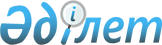 "Қазақстан Республикасы Үкіметінің жанындағы консультативтік-кеңесші органдардың кейбір мәселелері туралы" Қазақстан Республикасы Премьер-Министрінің 2016 жылғы 29 қыркүйектегі № 90-ө өкіміне өзгерістер енгізу туралыҚазақстан Республикасы Премьер-Министрінің 2018 жылғы 28 желтоқсандағы № 162-ө өкімі
      "Қазақстан Республикасы Үкіметінің жанындағы консультативтік-кеңесші органдардың кейбір мәселелері туралы" Қазақстан Республикасы Премьер-Министрінің 2016 жылғы 29 қыркүйектегі № 90-ө өкіміне мынадай өзгерістер енгізілсін:
      1-тармақтың 4) тармақшасы алып тасталсын;
      2-тармақтың 4) тармақшасы алып тасталсын.
					© 2012. Қазақстан Республикасы Әділет министрлігінің «Қазақстан Республикасының Заңнама және құқықтық ақпарат институты» ШЖҚ РМК
				
      Премьер-Министр

Б. Сағынтаев
